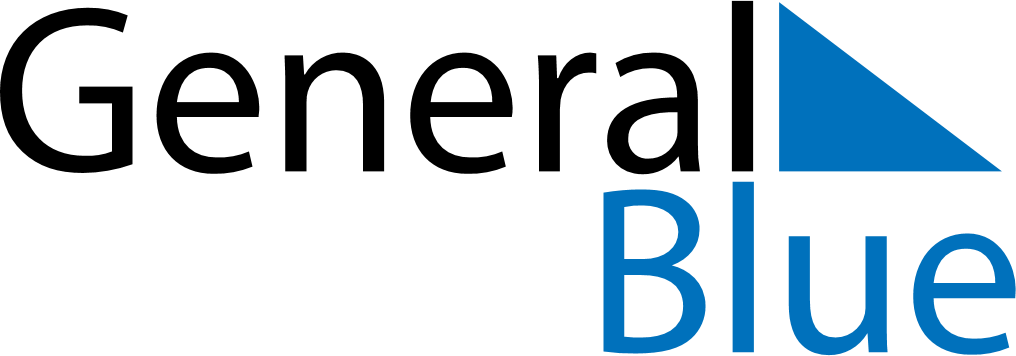 June 2024June 2024June 2024June 2024June 2024June 2024June 2024San Antonio del Estrecho, Loreto, PeruSan Antonio del Estrecho, Loreto, PeruSan Antonio del Estrecho, Loreto, PeruSan Antonio del Estrecho, Loreto, PeruSan Antonio del Estrecho, Loreto, PeruSan Antonio del Estrecho, Loreto, PeruSan Antonio del Estrecho, Loreto, PeruSundayMondayMondayTuesdayWednesdayThursdayFridaySaturday1Sunrise: 5:48 AMSunset: 5:48 PMDaylight: 11 hours and 59 minutes.23345678Sunrise: 5:49 AMSunset: 5:48 PMDaylight: 11 hours and 59 minutes.Sunrise: 5:49 AMSunset: 5:48 PMDaylight: 11 hours and 59 minutes.Sunrise: 5:49 AMSunset: 5:48 PMDaylight: 11 hours and 59 minutes.Sunrise: 5:49 AMSunset: 5:48 PMDaylight: 11 hours and 59 minutes.Sunrise: 5:49 AMSunset: 5:48 PMDaylight: 11 hours and 59 minutes.Sunrise: 5:49 AMSunset: 5:48 PMDaylight: 11 hours and 59 minutes.Sunrise: 5:50 AMSunset: 5:49 PMDaylight: 11 hours and 58 minutes.Sunrise: 5:50 AMSunset: 5:49 PMDaylight: 11 hours and 58 minutes.910101112131415Sunrise: 5:50 AMSunset: 5:49 PMDaylight: 11 hours and 58 minutes.Sunrise: 5:50 AMSunset: 5:49 PMDaylight: 11 hours and 58 minutes.Sunrise: 5:50 AMSunset: 5:49 PMDaylight: 11 hours and 58 minutes.Sunrise: 5:50 AMSunset: 5:49 PMDaylight: 11 hours and 58 minutes.Sunrise: 5:51 AMSunset: 5:49 PMDaylight: 11 hours and 58 minutes.Sunrise: 5:51 AMSunset: 5:50 PMDaylight: 11 hours and 58 minutes.Sunrise: 5:51 AMSunset: 5:50 PMDaylight: 11 hours and 58 minutes.Sunrise: 5:51 AMSunset: 5:50 PMDaylight: 11 hours and 58 minutes.1617171819202122Sunrise: 5:52 AMSunset: 5:50 PMDaylight: 11 hours and 58 minutes.Sunrise: 5:52 AMSunset: 5:51 PMDaylight: 11 hours and 58 minutes.Sunrise: 5:52 AMSunset: 5:51 PMDaylight: 11 hours and 58 minutes.Sunrise: 5:52 AMSunset: 5:51 PMDaylight: 11 hours and 58 minutes.Sunrise: 5:52 AMSunset: 5:51 PMDaylight: 11 hours and 58 minutes.Sunrise: 5:52 AMSunset: 5:51 PMDaylight: 11 hours and 58 minutes.Sunrise: 5:53 AMSunset: 5:51 PMDaylight: 11 hours and 58 minutes.Sunrise: 5:53 AMSunset: 5:52 PMDaylight: 11 hours and 58 minutes.2324242526272829Sunrise: 5:53 AMSunset: 5:52 PMDaylight: 11 hours and 58 minutes.Sunrise: 5:53 AMSunset: 5:52 PMDaylight: 11 hours and 58 minutes.Sunrise: 5:53 AMSunset: 5:52 PMDaylight: 11 hours and 58 minutes.Sunrise: 5:53 AMSunset: 5:52 PMDaylight: 11 hours and 58 minutes.Sunrise: 5:54 AMSunset: 5:52 PMDaylight: 11 hours and 58 minutes.Sunrise: 5:54 AMSunset: 5:53 PMDaylight: 11 hours and 58 minutes.Sunrise: 5:54 AMSunset: 5:53 PMDaylight: 11 hours and 58 minutes.Sunrise: 5:54 AMSunset: 5:53 PMDaylight: 11 hours and 58 minutes.30Sunrise: 5:54 AMSunset: 5:53 PMDaylight: 11 hours and 58 minutes.